 Bijlage V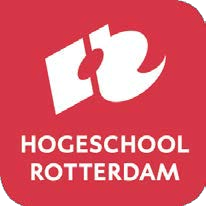          Beoordelingsformulier ASSESSMENT STARTBEKWAAM KOPOPLEIDING Collegejaar 2023-2024 Hogeschool Rotterdam  Instituut voor Lerarenopleidingen Beoordelingsformulier assessment startbekwaam kopopleiding 2023-2024Gegevens KANDIDAAT Gegevens STAGESCHOOL    Gegevens ASSESSMENT STARTBEKWAAM KOPOPLEIDING  ASSESSMENTONDERDELEN Instructie voor het invullen.We beoordelen holistisch, bekijken de leerresultaten (LER) als geheel. De afzonderlijke zinsdelen in een LER hebben niet de functie van aparte indicatoren, waarbij een student er een bepaald aantal moet hebben om een V of G te behalen. Ter beoordeling van de assessoren kunnen sommige zinsdelen elkaar wel compenseren: als een student een onderdeel niet of niet goed heeft gedaan en dat weegt voldoende op tegen wat hij wel heeft gedaan en daarmee komt de kern van de LER voldoende naar voren, dan kan toch een V of G toegekend worden. Om te bepalen of het een V of G is, kan de formulering van de LER op niveau 5 behulpzaam zijn. Als een student zich bijvoorbeeld al in de richting van niveau 5 beweegt, zou dit kunnen helpen bij twijfel of de LER een V of G moet zijn. Bij de kolom ‘bewijs in’ kan worden aangegeven wat de vindplaats is van waarop het oordeel gebaseerd is.Indien het oordeel O of G is, noteer je bij ‘bevindingen’: wat je ziet in het dossier (in de taal van de LERs) met een voorbeeld, de vindplaats van de bewijslast voor de beoordeling (bijvoorbeeld zelfbeoordeling bij leerresultaat pro1.4), positieve en ontwikkelpunten van een student (in de taal van de LERs). Indien het oordeel V is, is een notitie bij ‘bevindingen’ aanbevolen.Het observeerbare deel van een LER is in het formulier schuingedrukt. Deze leerresultaten worden tijdens de assessmentles beoordeeld.O = niet volledig aangetoond; V = aangetoond; G = bijzondere kwaliteit waargenomen.Naam student:									Studentnummer: Naam en handtekening opleidingsassessor:	Datum:Naam en handtekening schoolassessor:	Datum: BEOORDELINGSFORMULIER Kopopleiding 2023-2024O = niet volledig aangetoond; V = aangetoond; G = bijzondere kwaliteit waargenomen.O = niet volledig aangetoond; V = aangetoond; G = bijzondere kwaliteit waargenomen.
O = niet volledig aangetoond; V = aangetoond; G = bijzondere kwaliteit waargenomen.Voor- en achternaam: Studentnummer: Opleiding in Osiriscode: Type:  kopopleiding Naam instituutsopleider HR: Naam stageschool: Adres, postcode en plaats: Naam werkplekbegeleider: Afname datum en tijdstip: Naam opleidingsassessor (van HR): Naam assessor (van de stageschool):Lesvoorbereiding ontvangen Voorgesprek en CGI Beoordelen lesbezoek Beoordelen assessmentdossier Afrondend gesprek (uitslag en toelichting)Ja      Nee  Ja      Nee  Ja      Nee  Ja      Nee  Ja      Nee  Eindbeoordeling assessmentdossier:  Het assessmentdossier voldoet aan de criteria:  authentiek, actueel, relevant, gekaderd, gevalideerd, kwantiteit en variatie.  Voldaan  Niet voldaan  Niet voldaan  In het assessment startbekwaam kopopleiding functioneert de student in voldoende mate autonoom zodanig dat:  Hij/zij een zelfstandige taakuitvoering in de docentrol aan kan, De begeleiding van vakcoach en SLC in de startbekwaam fase op afstand kan plaatsvinden, Hij/zij naast standaardsituaties ook complexe situaties aan kan en in staat is op eigen ontwikkeling te sturen.  In het assessment startbekwaam kopopleiding functioneert de student in voldoende mate autonoom zodanig dat:  Hij/zij een zelfstandige taakuitvoering in de docentrol aan kan, De begeleiding van vakcoach en SLC in de startbekwaam fase op afstand kan plaatsvinden, Hij/zij naast standaardsituaties ook complexe situaties aan kan en in staat is op eigen ontwikkeling te sturen.  In het assessment startbekwaam kopopleiding functioneert de student in voldoende mate autonoom zodanig dat:  Hij/zij een zelfstandige taakuitvoering in de docentrol aan kan, De begeleiding van vakcoach en SLC in de startbekwaam fase op afstand kan plaatsvinden, Hij/zij naast standaardsituaties ook complexe situaties aan kan en in staat is op eigen ontwikkeling te sturen.  In het assessment startbekwaam kopopleiding functioneert de student in voldoende mate autonoom zodanig dat:  Hij/zij een zelfstandige taakuitvoering in de docentrol aan kan, De begeleiding van vakcoach en SLC in de startbekwaam fase op afstand kan plaatsvinden, Hij/zij naast standaardsituaties ook complexe situaties aan kan en in staat is op eigen ontwikkeling te sturen.  In het assessment startbekwaam kopopleiding functioneert de student in voldoende mate autonoom zodanig dat:  Hij/zij een zelfstandige taakuitvoering in de docentrol aan kan, De begeleiding van vakcoach en SLC in de startbekwaam fase op afstand kan plaatsvinden, Hij/zij naast standaardsituaties ook complexe situaties aan kan en in staat is op eigen ontwikkeling te sturen. Eindoordeel: Uitmuntend (10 x ‘G’) Zeer goed (minimaal 8 x ‘G’ en de rest ‘V’, waarvan minimaal één G in elke categorie: pedagogisch, (vak)didactisch en professioneel handelen) Goed (minimaal 6 x ‘G’ en de rest ‘V’, waarvan minimaal één G in elke categorie: pedagogisch, (vak)didactisch en professioneel handelen) Ruim Voldoende (minimaal 4 x ‘G’ en de rest ‘V’) Voldoende (als alle criteria met ‘V’ zijn beoordeeld, maar geen 4 x ‘G’) Onvoldoende (indien 1 of meer onvoldoende)Feedforward (bij een onvoldoende op niveau 4) of aandachtspunten voor doorgroei (indien niveau 4 behaald)PEDAGOGISCH HANDELENPEDAGOGISCH HANDELENPEDAGOGISCH HANDELENPEDAGOGISCH HANDELENPEDAGOGISCH HANDELENPEDAGOGISCH HANDELENBeroepstaakLeerresultaatBewijs inBevindingen Oordeel1. de leraar creëert een prettig, ordelijk en veilig werk- en leerklimaatLeerlingen motiverenvoert de onderwijs- en begeleidingsactiviteiten uit vanuit de psychologische basisbehoeften heeft daarbij oog voor verschillen tussen leerlingen bespreekt het eigen handelen met derden binnen de pedagogische driehoek (ped1.4) Assessment les Dossier CGIO / V / G1. de leraar creëert een prettig, ordelijk en veilig werk- en leerklimaatTactvol handelenbeïnvloedt de groepsdynamiek om een prettig, ordelijk en veilig leerklimaat te bereikendoet recht aan elk individu in de klasdifferentieert ontwikkelingsgericht vanuit pedagogisch oogpunt (ped2.4) Assessment les Dossier CGIO / V / G2. De leraar begeleidt leerlingen naar zelfstandigheid in hun school- en beroepsloopbaanZelfregulatie bevorderenstimuleert de zelfstandigheid van leerlingen naar de zone van naaste ontwikkeling tot zelfverantwoordelijk lerenhoudt rekening met de mogelijkheden ten aanzien van (zorg)leerlingen (ped3.4) Assessment les Dossier CGIO / V / G2. De leraar begeleidt leerlingen naar zelfstandigheid in hun school- en beroepsloopbaanPersoonlijke en maatschappelijke vorming bevorderenheeft oog voor ieders identiteitrespecteert dezeen handelt ernaarzet leerlingen aan tot creatieve invalshoeken en oplossingen (ped4.4)  Assessment les Dossier CGIO / V / G (VAK) DIDACTISCH HANDELEN (VAK) DIDACTISCH HANDELEN (VAK) DIDACTISCH HANDELEN (VAK) DIDACTISCH HANDELEN (VAK) DIDACTISCH HANDELEN (VAK) DIDACTISCH HANDELENBeroepstaakLeerresultaatBewijs inBevindingenOordeel3. De leraar verzorgt onderwijs Communicerenontwikkelt eigen (non-)verbale communicatiestimuleert de school- en vaktaalontwikkeling door toepassing van de principes van taalgericht lesgeven (context – taalsteun – interactie) in verschillende fases van een les ontwerpt vaklessen mede vanuit een taalgerichte didactiekhanteert een breed repertoire aan taalgerichte werkvormen (did1.4) Assessment les Dossier CGIO / V / G3. De leraar verzorgt onderwijs Onderwijs voorbereiden, uitvoeren, evalueren en bijstellengeeft zelfstandig vorm aan relevante, effectieve, betekenisvolle en activerende leeractiviteiten zet aan tot samenwerkend leren met behulp van didactische principesdifferentieert afhankelijk van de diversiteit van de groep naar tempo, niveau en leervoorkeurwerkt evidence-informed aan de versterking van het eigen onderwijs (did2.4) Assessment les Dossier CGIO / V / G4. De leraar ontwerpt onderwijsConstructive alignment toepassenverantwoordt en ontwerpt leerarrangementen waarin kerndoelen/eindtermen/ leerdoelen, onderwijsactiviteiten via didactische werkwijzen en toetsing zowel met elkaar in lijn zijn, als met de doorlopende leerlijn van het vak (did3.4)  Dossier CGIO / V / G4. De leraar ontwerpt onderwijsOnderwijs Leertechnologie  (OLT) inzettenzet doelmatig OLT in om leren en beoordelen te versterken en het eigen onderwijs vorm te gevenzet OLT in om te differentiëren naar tempo, niveau en leervoorkeur (did4.4) 
  Assessment les Dossier CGIO / V / GPROFESSIONEEL HANDELENPROFESSIONEEL HANDELENPROFESSIONEEL HANDELENPROFESSIONEEL HANDELENPROFESSIONEEL HANDELENPROFESSIONEEL HANDELENBeroepstaakLeerresultaatBewijs inBevindingenOordeel5. De leraar voert regieRegie voeren op eigen leerproceswerkt planmatig aan de eigen professionele groei door het formuleren van leervragen voor het moment na diplomeringdeelt ideeën met anderen om maximaal met elkaar te leren (pro1.4)   Assessment les Dossier CGIO / V / G5. De leraar voert regieProfessionele identiteit ontwikkelenspiegelt de eigen professionele normen en waarden aan de schoolcultuur en onderwijsvisie van de schoolexpliciteert hoe hij hier als persoon en in zijn professionele rol een werkbare balans in vindt maakt binnen het team gebruik van eigen kwaliteiten en die van anderen stelt zich begeleidbaar opbewaakt de eigen grenzen (pro2.4)   Dossier CGIO / V / GTotaal aantal GTotaal aantal VTotaal aantal O